ЗаключениеКонтрольно-счётной палаты Дубровского районана отчет об исполнении бюджета Пеклинского сельского поселения Дубровского муниципального района Брянской областиза 1 полугодие 2021 годаДубровка 20211. Общие положения.Заключение Контрольно-счетной палаты Дубровского района на отчет об исполнении бюджета за 1 полугодие 2021 года (далее – Заключение Контрольно-счетной палаты) подготовлено в соответствии со статьей 264.2 Бюджетного кодекса Российской Федерации, Положением о Контрольно-счётной палате Дубровского района, Стандартом внешнего муниципального финансового контроля 102 «Проведение оперативного контроля за ходом исполнения  решений о бюджете муниципального образования «Дубровский район» на текущий финансовый год и плановый период», пунктом 1.8 плана работ Контрольно-счётной палаты Дубровского района на 2021 год.Заключение Контрольно-счетной палаты оформлено по результатам оперативного анализа и контроля за организацией исполнения бюджета в 2021 году, отчетности об исполнении бюджета за 1 полугодие 2021 года. Отчет об исполнении бюджета за 1 полугодие 2021 года утвержден постановлением Пеклинской сельской администрации от 02.07.2021 № 20 и представлен в Контрольно-счетную палату Дубровского района 07 июля 2021 года, что соответствует сроку представления ежеквартальной отчетности, установленному решением Пеклинского сельского Совета народных депутатов от 15.12.2020 года № 32 «О бюджете Пеклинского сельского поселения Дубровского муниципального района Брянской области на 2021 год и на плановый период 2022 и 2023 годов».Показатели бюджета Пеклинского сельского поселения Дубровского муниципального района Брянской области на 2021 год и на плановый период 2021 и 2022 годов утверждены по доходам в объеме 1877,7 тыс. рублей, по расходам – 1877,7 тыс. рублей, сбалансированным.В течение отчетного периода в решение 1 раз вносились изменения, объем дефицита изменялся один раз.С учетом изменений бюджет на 2021 год утвержден по доходам в объеме 1877,7 тыс. рублей, по расходам – 3498,9 тыс. рублей, дефицит бюджета утвержден в объеме 1621,2 тыс. рублей. Источником финансирования дефицита бюджета утверждены имеющиеся остатки средств на счете бюджета. По итогам 1 полугодия 2021 года бюджет исполнен по доходам в сумме 685,5 тыс. рублей, или 36,5% к прогнозным показателям, по расходам – 1382,1 тыс.  рублей, или 39,5% к утвержденным расходам и к годовым назначениям сводной бюджетной росписи, с дефицитом в сумме 696,6 тыс. рублей.В структуре доходов бюджета удельный вес собственных доходов составил 87,1%, что выше уровня соответствующего периода прошлого года на 11,4 процентного пункта. На долю безвозмездных поступлений приходится 12,9 % общего объема доходной части областного бюджета.2. Анализ исполнения доходов бюджета.Доходная часть бюджета за 1 полугодие 2021 года исполнена в сумме 685,5 тыс. рублей, или на 36,5 % к годовому прогнозу поступлений. По сравнению с соответствующим уровнем прошлого года доходы снизились на 74,7 тыс. рублей, или на 9,8 процента. В структуре доходов бюджета удельный вес собственных доходов составил 87,1 процента. На долю безвозмездный поступлений приходится 12,9 процентов. Налоговые и неналоговые доходы бюджета в сравнении с аналогичным периодом прошлого года увеличились на 3,8 процента или на 21,6 тыс. рублей, объем безвозмездных поступлений уменьшился на 52,1 процента, или на 96,4 тыс. рублей.Поступление налоговых и неналоговых доходов (далее – собственных доходов) сложилось в сумме 596,9 тыс. рублей, или 36,5 процента к утвержденному годовому плану.	Налоговые доходы бюджетаВ 1 полугодии 2021 года в структуре собственных доходов бюджета на долю налоговых доходов приходится 100,0 процента. В абсолютном выражении поступления в бюджет составили 596,9 тыс. рублей, или 36,5% годовых прогнозных назначений. К соответствующему периоду 2020 года прирост поступлений составил 3,7 процента. Основными налогами, которые сформировали доходную часть бюджета в 1 полугодии 2021 года, являются земельный налог. На его долю приходится 81,0% поступивших налоговых доходов.Налог на доходы физических лиц (НДФЛ) поступил в бюджет в сумме 742,6 тыс. рублей, годовые плановые назначения исполнены на 30,2 процента. В структуре налоговых доходов на долю НДФЛ приходится 7,1 %, что ниже уровня прошлого года на 5,0 процентного пункта.Налог на совокупный доход (единый сельскохозяйственный налог) поступили в бюджет в сумме 61,4 тыс. рублей. Годовые назначения исполнены на 117,7 процента. Удельный вес данной подгруппы доходов в структуре налоговых доходов составляет 10,5 процента.На долю налога на имущество физических лиц приходится 1,4 процентов налоговых доходов. Объем поступлений составил 8,4 тыс. рублей, или 3,2 процента годовых плановых назначений.  К аналогичном периоде прошлого года снижение составляет 11,0 тыс. рублей. Земельный налог поступил в сумме 483,6 тыс. рублей. Годовые плановые назначения исполнены на 43,0 процента. Удельный вес в структуре налоговых доходов составляет 81,0 процента.  Увеличение к уровню аналогичным периодом прошлого года составляет 11,0 процента.Неналоговые доходы бюджетаНеналоговые доходы представлены доходами от продажи земельных участков. Годовой прогноз по доходному источнику утвержден в сумме 160,0 тыс. рублей.  Исполнение в 1 полугодии отсутствует.Безвозмездные поступленияЗа 1 полугодие 2021 года кассовое исполнение безвозмездных поступлений составило 88,5 тыс. рублей, или 36,3% утвержденных годовых назначений. По сравнению с аналогичным периодом 2020 года общий объем безвозмездных поступлений снизился на 52,1%, или на 96,4 тыс. рублей.Данный доходных источник образован межбюджетными трансфертами в форме дотаций, субвенций, иных межбюджетных трансфертов.Наибольший объем в структуре безвозмездных поступлений занимают субвенции – 55,0 процента. Субвенции за отчетный период поступили в сумме 45,8 тыс. рублей, что составило 51,6% годового плана и 113,4% к уровню аналогичного периода 2020 года. Объем полученных дотаций за 1 полугодие 2021 года составил 9,5 тыс. рублей, или 50,0 % утвержденных плановых назначений и 27,1 % к уровню аналогичного периода 2020 года. В том числе дотации на выравнивание бюджетной обеспеченности – 9,5 тыс. рублей.Кассовое исполнение межбюджетных трансфертов сложилось в сумме 33,2 тыс. рублей, что составляет 47,4% годовых плановых назначений и 112,2% к уровню поступлений за 1 полугодие 2020 года.Администрирование налоговых, неналоговых доходов за 1 полугодие 2021 года осуществляла Пеклинская сельская администрация. Администрирование безвозмездных поступлений осуществлял 1 администратор доходов – органов муниципальной власти Дубровского района – (900) Финансовое управление администрации дубровского района. Сведения о поступлении доходов за 1 полугодие 2021 года представлены в таблице.(тыс. рублей)3. Анализ исполнения расходов бюджета.Объем расходов бюджета на 2021 год, утвержденный решением Пеклинского сельского Совета народных депутатов от 15.12.2020 года № 32 «О бюджете Пеклинского сельского поселения Дубровского муниципального района Брянской области на 2021 год и на плановый период 2022 и 2023 годов» (в редакции от 16.02.2021 №35).Объем расходов, утвержденный уточненной сводной бюджетной росписью на 1 июля 2021 года, составил 3498,9 тыс. рублей, что составляет 100,0% утвержденных решением. Исполнение расходов бюджета за 1 полугодие 2021 года составило 1382,1 тыс. рублей, что соответствует 39,5% объемов уточненной бюджетной росписи. К уровню расходов аналогичного периода прошлого года отмечено снижение на 30,8 процента.Информация об исполнении расходов бюджета представлена в таблице.Тыс. рублей                                                                                                                                                                 Исполнение расходов бюджета за 1 полугодие 2021 года осуществлялось по всем разделам бюджетной классификации. 100% расходов бюджета приходятся на 3 направления: 01 «Образование» - 5,0 тыс. рублей, «Культура-кинематография» – 15,0 тыс. рублей, «Физическая культура и спорт» - 40,0 тыс. рублей. Низкий уровень исполнения бюджетных ассигнований отмечен по 5 разделам, от 12,2% до 42,9 процента.:05 «Жилищно-коммунальное хозяйство» - 27,2 процента.По разделу 01 «Общегосударственные вопросы» за 1 полугодие 2021 года исполнение расходов составило 774,1 тыс. рублей, или 42,4% утвержденных сводной бюджетной росписью расходов. Доля расходов по разделу в общей структуре расходов бюджета составила 56,0 процента. К соответствующему периоду 2020 года расходы увеличились на 9,6 процента.Исполнение по подразделу 01 06 «Обеспечение деятельности финансовых, налоговых и таможенных органов и органов финансового (финансово-бюджетного) надзора» составило 100% плановых назначений, тогда как переданные полномочия по внутреннему муниципальному контролю не исполняются, в связи с отсутствием специалиста в администрации Дубровского района.Обратить особое внимание на исполнение переданных полномочий по внутреннему муниципальному контролю, есть риски неэффективного использования бюджетных средств в 2021 году в сумме 5,0 тыс. рублей.По разделу 02 «Национальная оборона» расходы бюджета за 1 полугодие 2021 года сложились в сумме 35,5 тыс. рублей, или 40,0 % объема расходов, предусмотренных уточненной бюджетной росписью. К аналогичному периоду 2020 года расходы снизились на 5,6 процента. Удельный вес расходов по разделу в общей структуре расходов бюджета составил 2,6 процента. Структура раздела представлена одним подразделом 02 03 «Мобилизационная и вневойсковая подготовка». Средства направлены на осуществление полномочий сельскими поселениями по первичному воинскому учету на территориях, где отсутствуют военные комиссариаты.По разделу 03 «Национальная безопасность и правоохранительная деятельность» расходы бюджета за 1 полугодие 2021 года составили 6,1 тыс. рублей, или 12,2% объема расходов, предусмотренных уточненной бюджетной росписью на год. Доля расходов раздела в общей структуре расходов составляет 0,4 процента.По разделу 04 «Национальная экономика» расходы бюджета за 1 полугодие 2021 года составили 13,9 тыс. рублей, или 13,9% объема расходов, предусмотренных уточненной бюджетной росписью на год. Доля расходов раздела в общей структуре расходов составляет 1,0 процента.По разделу 05 «Жилищно-коммунальное хозяйство» расходы бюджета за 1 полугодие 2021 года составили 458,4 тыс. рублей, или 35,1% объема расходов, предусмотренных уточненной бюджетной росписью на год. Объем расходов к аналогичному периоду 2020 года снизился на 57,2 процента. Доля расходов раздела в общей структуре расходов составляет 33,2 процента.По разделу 07 «Образование» кассовое исполнение за 1 полугодие 2021 года составляет 100,0 процента, или 5,0 тыс. рублей. По разделу 08 «Культура, кинематография» кассовое исполнение за 1 полугодие 2021 года составляет 100,0 процента, или 15,0 тыс. рублей. По разделу 10 «Социальная политика» расходы бюджета в отчетном периоде исполнены в сумме 34,1 тыс. рублей, или 49,9% утвержденных бюджетных ассигнований. Доля расходов по разделу в общей структуре расходов бюджета составила 2,5 процента. Расходы представлены подразделом 1001 «Пенсионное обеспечение».По разделу 11 «Физическая культура и спорт» расходы бюджета за 1 полугодие 2021 года составили 40,0 тыс. рублей, или 100,0% объема расходов, предусмотренных уточненной бюджетной росписью на год. Доля расходов раздела в общей структуре расходов составляет 2,9 процента.Согласно приложению к решению 15.12.2020 года № 32 «О бюджете Пеклинского сельского поселения Дубровского муниципального района Брянской области на 2021 год и на плановый период 2022 и 2023 годов» (в редакции от 16.02.2021 №35) утверждено распределение расходов бюджета по целевым статьям (государственным программам и непрограммным направлениям деятельности), группам и подгруппам видов расходов на 2021 год и на плановый период 2022 и 2023 годов. Программная структура расходов бюджета сформирована на основе 1 муниципальной программ.Общий объем финансирования муниципальной программы в соответствии с решением о бюджете на 2021 год утвержден в сумме 3488,9 тыс. рублей, со сводной бюджетной росписью – 3488,9 тыс. рублей, что составляет 100,0 % от утвержденного сводной бюджетной росписью общего объема расходов бюджета.Исполнение бюджета в 1 полугодии 2021 года осуществлялось в рамках реализации 1 муниципальной программы. Расходы бюджета на реализацию муниципальной программы в 1 полугодии 2021 года составили 1382,1 тыс. рублей, или 39,6 % утвержденного объема.Информация об исполнении расходов в разрезе муниципальных программ представлена в таблице.(тыс.рублей)Ответственным исполнителем муниципальной программы «Реализация отдельных полномочий Пеклинского сельского поселения Дубровского муниципального района Брянской области на 2021 год и на плановый период 2022 и 2023 годов» является Пеклинская сельская администрация.Кассовое исполнение расходов муниципальной программы за 1 полугодие 2021 года составило 1382,1 тыс. рублей, или 39,6 % годовых плановых назначений.В рамках непрограммной деятельности бюджета за 1 полугодие 2021 года расходы запланированы в сумме 10,0 тыс. рублей. Дефицит (профицит) бюджета и источники внутреннего финансирования дефицита бюджетаПервоначально бюджет на 2021 год утвержден сбалансирований, по доходам и расходам. В отчетном периоде внесены изменения, дефицит утвержден в сумме 1621,2 тыс. рублей. В состав источников внутреннего финансирования дефицита бюджета включены остатки средств на счетах по учету средств бюджета.ВыводыЗаключение Контрольно-счетной палаты Дубровского района на отчет об исполнении бюджета за 1 полугодие 2021 года подготовлено в соответствии со статьей 264.2 Бюджетного кодекса Российской Федерации, Положением о Контрольно-счётной палате Дубровского района, Стандартом внешнего муниципального финансового контроля 102 «Проведение оперативного контроля за ходом исполнения  решений о бюджете муниципального образования «Дубровский район» на текущий финансовый год и плановый период», пунктом 1.8 плана работ Контрольно-счётной палаты Дубровского района на 2021 год.Заключение Контрольно-счетной палаты оформлено по результатам оперативного анализа и контроля за организацией исполнения бюджета в 2021 году, отчетности об исполнении бюджета за 1 полугодие 2021 года. Отчет об исполнении бюджета за 1 полугодие 2021 года утвержден постановлением Пеклинской сельской администрации от 02.07.2021 № 20 и представлен в Контрольно-счетную палату Дубровского района 07 июля 2021 года, что соответствует сроку представления ежеквартальной отчетности, установленному решением Пеклинского сельского Совета народных депутатов от 15.12.2020 года № 32 «О бюджете Пеклинского сельского поселения Дубровского муниципального района Брянской области на 2021 год и на плановый период 2022 и 2023 годов».По итогам 1 полугодия 2021 года бюджет исполнен по доходам в сумме 685,5 тыс. рублей, или 36,5% к прогнозным показателям, по расходам – 1382,1 тыс.  рублей, или 39,5% к утвержденным расходам и к годовым назначениям сводной бюджетной росписи, с дефицитом в сумме 696,6 тыс. рублей.ПредложенияНаправить заключение Контрольно-счетной палаты Дубровского района на отчет об исполнении бюджета Пеклинского сельского поселения Дубровского муниципального района Брянской области за 1 полугодие 2021 года председателю Пеклинского сельского Совета народных депутатов с предложениями: главному администратору доходов бюджета проанализировать прогнозируемый годовой объем администрируемых доходов бюджета в целях их корректировки;главному распорядителю средств бюджета принять меры по своевременному исполнению мероприятий муниципальных программ в целях достижения запланированных результатов и показателей; обратить особое внимание на исполнение переданных полномочий по внутреннему муниципальному контролю, есть риски неэффективного использования бюджетных средств в 2021 году в сумме 5,0 тыс. рублей.И.о председателя 					Н.А. Дороденкова НаименованиеИсполнено1 полугодие 2020 Утвержденона2021Исполнено1 полугодие 2021 % исполнения2021/2020Налоговые и неналоговые  доходы,  всего:575,31634,0596,936,5103,8налоговые доходы:575,51634,0596,936,5103,8- НДФЛ69,7141,042,630,261,1- единый с/х налог50,453,062,4117,7123,8- Налог на имущество 19,4260,08,43,243,3- Земельный налог435,81020,0483,647,4111,0неналоговые доходы:0,0160,00,00,00,0- Доходы от продажи земельных участков0,0160,00,00,00,0Безвозмездные поступления:184,9243,788,536,347,9- дотации:35,019,09,550,027,1на выравнивание35,019,09,550,027,1- субвенции:40,488,845,851,6113,4на осуществление первичного воинского учета40,488,845,851,6113,4- субсидии:79,965,90,00,00,0на обустройство и восстановление воинских захоронений79,965,90,00,00,0- межбюджетные трансферты29,670,033,247,4112,2Итого760,21877,7685,536,590,2НаименованиеРазделИсполнено1 полугодие2020Утверждено на 2021Уточненона 2021Исполнено1 полугодие 2021% исполненияОбщегосударственные вопросы01706,41468,51824,4774,142,4Национальная оборона0237,688,888,835,540,0Национальная безопасность и правоохранительная деятельность030,01,050,06,112,2Национальная экономика0477,81,0100,013,913,9Жилищно-коммунальное хозяйство051070,9190,11307,3458,435,1Образование075,05,05,05,0100,0Культура, кинематография0815,015,015,015,0100,0Социальная политика1034,168,368,334,149,9Физическая культура и спорт1150,040,040,040,0100,0Итого1996,81877,73498,91382,139,5Наименование мероприятийУтверждено 2021Уточнено 2021Исполнено  1 полугодие 2021 % исп.Муниципальная  программа «Реализация отдельных полномочий Пеклинского сельского поселения Дубровского муниципального района Брянской области» на 2021-2023 годы»1867,73488,91382,139,5средства областного бюджета154,7154,735,522,9Обеспечение мобилизационной подготовки88,888,835,540,0Обустройство и восстановление воинских захоронений65,965,90,00средства местного бюджета1713,03334,21346,640,3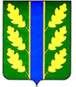 